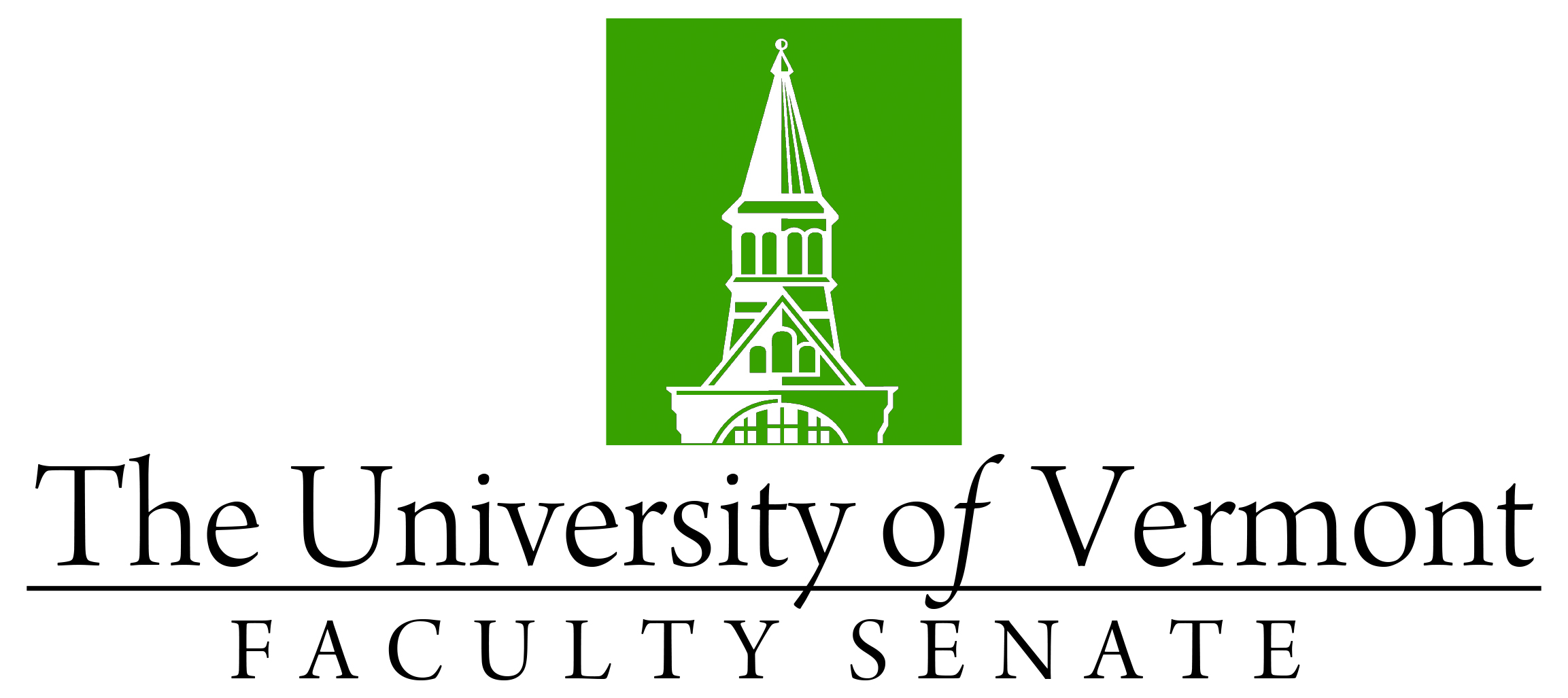 Faculty Senate MeetingMonday, August 23, 20213:00 – 4:30 pm, Online via TeamsAgenda2021-2022 Faculty Senate MeetingsMondays 4:00 – 5:30 PM (exceptions noted)8/23/21 – 3:00 – 4:30 PM9/20/2110/18/2111/15/2112/20/21 – 3:00 – 4:30 PM1/24/222/28/223/28/224/25/225/19/22 – 3:00 – 4:30 PM Thursday3:00Faculty Senate President’s Welcome Remarks – Thomas Borchert [10 min]3:10Consent Agenda (vote) [5 min]Minutes of the May 2021 Faculty Senate MeetingDegree Corrections from May 20213:15Degree Conferrals (vote)  [5 min]3:20Call for Nominations – At-Large Member to the Faculty Senate Executive Council [5 min]3:25Welcome and Presidential Award Recipient Announcements– Suresh Garimella [10 min]3:35Senate Orientation and Committee Introduction [20 min]3:55Status of Senate Procedures related to administrative organization (discussion) [20 min]4:25New Business [5 min]4:30Adjourn